MODELO DE TERMO DE REFERÊNCIA DA AGUPREGÃO PRESENCIAL, ELETRÔNICO (COMPRAS)ORIENTAÇÕES DE PREECHIMENTO- Este modelo de Termo de Referência é o recomendado pela AGU – Advocacia Geral da União e deve ser utilizado em todas as compras de TI. É o modelo também recomendado pela COSUP. Está disponível no site http://www.agu.gov.br/page/content/detail/id_conteudo/373175- Sistema de Cores: Para facilitar o ajuste do edital ao tipo de contratação, algumas cláusulas foram destacadas com cores distintas, devendo ser removidas ou mantidas em cada caso da seguinte forma:- Os itens em preto deverão ser mantidos e preenchidos e/ou completados conforme cada caso.- Se não for utilizado o sistema de registro de preços, exclua todas as disposições destacadas em azul. Se for adotado o SRP, mantenha tais cláusulas.- Os itens deste modelo, destacados em vermelho itálico, devem ser considerados individualmente, preenchidos ou adotados pelo órgão ou entidade pública licitante, de acordo com as peculiaridades do objeto da licitação e critérios de oportunidade e conveniência, cuidando-se para que sejam reproduzidas as mesmas definições nos demais instrumentos da licitação (minuta do Edital e minuta de Termo de Contrato, se for o caso), para que não conflitem.- Notas explicativas: devem ser removidas após a conclusão do texto- Pesquisa de preços: deverá ser realizada conforme definido na IN 03, de 20 de abril de 2017. Os preços, mínimo de 3, deverão ser coletados seguindo-se a ordem de prioridade abaixo:I – Painel de Preços, disponível no site paineldeprecos.planejamento.gov.brII – contratações similares de outros entes públicos, em execução ou concluídos nos 180 dias anteriores à data da pesquisa de preços;III – pesquisa publicada em mídia especializada, sítios eletrônicos especializados ou de domínio amplo, desde que contenha a data e hora de acesso, ouIV – pesquisa com fornecedores, desde que as datas das pesquisas não se diferenciem em mais de 180 dias.- Classificação de bens comuns: deve-se declarar se a natureza do objeto a ser contratado é comum nos termos do parágrafo único, do art. 1°, da Lei 10.520, de 2002, que diz: “Consideram-se bens e serviços comuns, para os fins e efeitos deste artigo, aqueles cujos padrões de desempenho e qualidade possam ser objetivamente definidos pelo edital, por meio de especificações usuais no mercado.” - Importante: o Termo de Referência é um documento específico para cada compra. Deve-se evitar reutilizar documentos prontos de outras compras, pois podem conter requisitos não aplicáveis à contratação, causando erros, problemas, atrasos e impugnações na licitação. Deve ser preenchido cuidadosamente, pois será utilizado no edital. O modelo em anexo é amplo e deve, portanto, ser adaptado às contratações específicas.NOTAS EXPLICATIVASO presente modelo de Termo de Referência procura fornecer uma base formal para a definição do objeto e condições da licitação e contratação. Contudo, este é o documento que mais terá variação de conteúdo, conforme órgão ou entidade pública e, principalmente, o objeto licitatório. Assim, a Administração não deve prender-se ao texto apresentado, competindo definir os pontos fundamentais do certame e da contratação, sempre de forma clara e objetiva. Os itens deste modelo, destacados em vermelho itálico, devem ser preenchidos ou adotados pelo órgão ou entidade pública licitante, de acordo com as peculiaridades do objeto da licitação e critérios de oportunidade e conveniência, cuidando-se para que sejam reproduzidas as mesmas definições nos demais instrumentos da licitação (minuta do Edital e minuta de Termo de Contrato, se for o caso), para que não conflitem.Alguns itens receberão notas explicativas destacadas para compreensão do agente ou setor responsável pela elaboração do Termo de Referência, que deverão ser devidamente suprimidas ao se finalizar o documento na versão original.Os Órgãos Assessorados deverão manter as notas de rodapé dos modelos utilizados para a elaboração das minutas e demais anexos, a fim de que os Órgãos Consultivos, ao examinarem os documentos, estejam certos de que dos modelos são os corretos. A versão final do texto, após aprovada pelo órgão consultivo, deverá excluir a referida nota. Sistema de Cores: Para facilitar o ajuste do edital ao tipo de contratação, algumas cláusulas foram destacadas com cores distintas, devendo ser removidas ou mantidas em cada caso da seguinte forma:- Se não for utilizado o sistema de registro de preços, exclua todas as disposições destacadas em azul. Se for adotado o SRP, mantenha tais cláusulasAs demais cláusulas facultativas estão em vermelho, devendo ser consideradas individualmente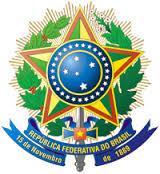 SERVIÇO PÚBLICO FEDERALUNIVERSIDADE FEDERAL DE JUIZ DE FORAPREGÃO Nº ....../20...(Processo Administrativo n.°...........)Requisição SIGA n.ºDO OBJETONota explicativa: Nos termos do art. 48, III da Lei Complementar n. 123, de 2006 (atualizada pela LC n. 147/2014), a Administração deverá estabelecer, em certames para aquisição de bens de natureza divisível, cota de até 25% (vinte e cinco por cento) do objeto para a contratação de microempresas e empresas de pequeno porte. Por essa razão, parcela de até 25% (vinte e cinco por cento) dos quantitativos divisíveis deverão ser destinados exclusivamente a ME/EPP/COOP beneficiadas pela LC n. 123/2006. Essas “cotas reservadas” deverão ser definidas em função de cada item separadamente ou, nas licitações por preço global, em função do valor estimado para o grupo ou o lote da licitação que deve ser considerado como um único item (art. 9º, inciso I do Decreto n. 8.538, de 2015). O Termo de Referência deverá identificar as cotas reservadas para ME/EPP, assim como os respectivos itens/grupos de origem, de onde foram desmembradas.A fixação das cotas reservadas poderá ser justificadamente excepcionada nas hipóteses do art. 10, incisos I, II e IV do Decreto nº 8.538, de 2015, a saber: I - não houver o mínimo de três fornecedores competitivos enquadrados como microempresas [...] capazes de cumprir as exigências estabelecidas no instrumento convocatório; II - o tratamento diferenciado e simplificado para as microempresas e as empresas de pequeno porte não for vantajoso para a administração pública  ou representar prejuízo ao conjunto ou complexo do objeto a ser contratado, justificadamente; (...) IV - o tratamento diferenciado e simplificado não for capaz de alcançar, justificadamente, pelo menos um dos objetivos previstos no art. 1º.    Considera-se “não vantajosa a contratação” quando: I - resultar em preço superior ao valor estabelecido como referência; ou II -  a natureza do bem, serviço ou obra for incompatível com a aplicação do benefício (Decreto nº 8.538, de 2015, art. 10, parágrafo único).Nota explicativa: A indicação das cotas reservadas, nos termos do inciso III do art. 48, da LC n. 123, de 2006, não é aplicável para os itens e grupos alcançados pela exclusividade de que trata o inciso I do mesmo dispositivo (nota explicativa anterior) ou pela possibilidade de afastamento do tratamento diferenciado previsto no art. 49.Aquisição de..........................................................., conforme condições, quantidades e exigências estabelecidas neste instrumento:PESQUISA DE MERCADO Estimativas de consumo individualizadas, do órgão gerenciador e órgão(s) e entidade(s) participante(s).Nota explicativa: Utilizar o subitem 1.1.1 acima no caso de registro de preços que conte com órgãos participantes, além do gerenciador. No caso da existência de Órgão Participante, deve-se atentar para as disposições do art. 6º, caput e §5º, do Decreto n. 7.892/13 e art. 24, §§ 5 e 6º da IN nº 5, de 2017, que tratam da produção de estudo preliminar específico dos órgãos/entidades participantes e não participantes.Nota explicativa 2: A tabela acima é meramente ilustrativa; o órgão ou entidade deve elaborá-la da forma que melhor aprouver ao certame licitatório.Na hipótese de não haver vencedor para a cota reservada, esta poderá ser adjudicada ao vencedor da cota principal ou, diante de sua recusa, aos licitantes remanescentes, desde que pratiquem o preço do primeiro colocado da cota principal.Se a mesma empresa vencer a cota reservada e a cota principal, a contratação das cotas deverá ocorrer pelo menor preço.Será dada a prioridade de aquisição aos produtos das cotas reservadas quando forem adjudicados aos licitantes qualificados como microempresas ou empresas de pequeno porte, ressalvados os casos em que a cota reservada for inadequada para atender as quantidades ou as condições do pedido, conforme vier a ser decidido pela Administração, nos termos do art. 8º, §4º do Decreto n. 8.538, de 2015.Nota explicativa: De acordo com o artigo 8º do Decreto nº 8538/2015, nas licitações para a aquisição de bens de natureza divisível, e desde que não haja prejuízo para o conjunto ou o complexo do objeto, os órgãos e as entidades contratantes deverão reservar cota de até vinte e cinco por cento do objeto para a contratação de microempresas e empresas de pequeno porte.  Desta forma, a previsão de prioridade de aquisição das cotas reservadas deverá ser incluída quando houver a possibilidade de entrega parcelada. A decisão pela inviabilidade de aquisição preferencial da cota reservada deverá ser justificada caso a caso pela Administração, em função dos quantitativos mínimos e máximos de demanda, definidos no Termo de Referência.O prazo de vigência da contratação é de .............................. contados do(a) ............................. prorrogável na forma do art. 57, § 1°, da Lei n° 8.666/93.Nota Explicativa – Aquisição de gêneros alimentícios: Nos termos da Instrução Normativa SEGES/MP  nº 2, de 29 de março de 2018,  a chamada pública deve ser realizada conforme previsto no art. 17, V, do Decreto n. 7.775, de 4 de julho de 2012 para aquisição de gêneros alimentícios de agricultores familiares e suas organizações, empreendedores familiares rurais e demais beneficiários que se enquadrem na Lei nº 11.326, de 2006, e que tenham a Declaração de Aptidão ao Pronaf – DAP, por meio da modalidade Compra Institucional do Programa de Aquisição de Alimentos. Devem ser utilizados os modelos padronizados de edital e de contrato, apresentados, respectivamente, nos Anexos I e II da referida Instrução Normativa, bem como disponibilizados no Portal de Compras da Agricultura Familiar, do sítio do Ministério do Desenvolvimento Social, www.comprasagriculturafamiliar.gov.br. Desse modo, o procedimento licitatório deve ser utilizado em caráter subsidiário.Nota explicativa 2: Quando houver a previsão de entregas parceladas, o Termo de Referência deverá indicar os quantitativos mínimos por demanda, o cronograma e o local das entregas a fim de permitir a adequada cotação dos custos de logística por parte das licitantes.Valores: A divulgação do limite máximo aceitável do preço no edital ou anexos, é medida prevista no art. 40, X e 48, II da Lei n. 8.666, 1993, condizente com os princípios da publicidade, transparência, contraditório e isonomia (arts. 5º, caput e LV, e 37, caput, da Constituição Federal; art. 3º, e 44, §1°, da Lei 8.666, de 1993 e art. 2° da Lei 9.784, de 1999), já que os licitantes podem ter as propostas recusadas quando superiores aos valores máximos ou quando incompatíveis com os valores estimados (nesse sentido: TCU, Ac n. 137/2010-1ª Câmara: “...m) em atenção ao disposto no art. 40, inc. X, da Lei nº 8.666/1993, defina expressamente critérios de aceitabilidade dos preços unitário e global, desclassificando as propostas cujos valores estejam acima dos respectivos limites previamente estabelecidos;”).Margem de preferência: É importante ressaltar que os decretos que estabelecem as margens de preferência nas licitações realizadas no âmbito da Administração Pública Federal perderam a sua vigência. No momento de edição desta minuta não havia decretos que estabeleciam as margens de preferência nas licitações realizadas no âmbito da Administração Pública Federal.Pesquisa Preços: A IN SLTI n. 05, de 27 de junho de 2014, dispõe sobre o procedimento administrativo destinado a realização de pesquisa de preços para a aquisição de bens e contratação de serviços em geral, segundo a qual, excepcionalmente, mediante justificativa da autoridade competente, será admitida a pesquisa com menos de três preços ou fornecedores (art. 2º, §5º).Descrição: Esclarecido esse ponto, a recomendação mais importante é descrever detalhadamente o objeto a ser contratado, com todas as especificações necessárias e suficientes para garantir a qualidade da contração. Deve-se levar em consideração as normas técnicas eventualmente existentes, elaboradas pela Associação Brasileira de Normas Técnicas – ABNT, quanto a requisitos mínimos de qualidade, utilidade, resistência e segurança, nos termos da Lei n° 4.150, de 1962.Marca: É vedada a indicação de marca, características ou especificações exclusivas. Excepcionalmente, esta poderá ocorrer, desde que justificada tecnicamente no processo. Sobre similaridade: “É ilegal a indicação de marcas, salvo quando devidamente justificada por critérios técnicos ou expressamente indicativa da qualidade do material a ser adquirido, nos termos do § 7º do art. 15 da Lei no 8.666/1993. Quando necessária a indicação de marca como referência de qualidade ou facilitação da descrição do objeto, deve esta ser seguida das expressões “ou equivalente”, “ou similar” e “ou de melhor qualidade”, devendo, nesse caso, o produto ser aceito de fato e sem restrições pela Administração. Pode a Administração inserir em seus editais cláusula prevendo a necessidade de a empresa participante do certame demonstrar, por meio de laudo expedido por laboratório ou instituto idôneo, o desempenho, qualidade e produtividade compatível com o produto similar ou equivalente à marca referência mencionada no edital.” Acórdão 2300/2007 Plenário, TCU.Padronização: Deve a Administração, ainda, observar o princípio da padronização que imponha compatibilidade de especificações técnicas e de desempenho, observadas, quando for o caso, as condições de manutenção, assistência técnica e garantia oferecidas.Parcelamento: A regra a ser observada pela Administração nas licitações é a do parcelamento do objeto, conforme disposto no § 1º do art. 23 da Lei nº 8.666, de 1993, mas é imprescindível que a divisão do objeto seja técnica e economicamente viável e não represente perda de economia de escala (Súmula 247 do TCU). Por ser o parcelamento a regra, deve haver justificativa quando este não for adotado.No mesmo sentido, e especificamente para compras, o § 7o do art. 23 da Lei nº 8.666, de 1993, aplicável subsidiariamente ao pregão (art. 9º da Lei nº 10.520, de 2002), prevê a cotação de quantidade inferior à demandada na licitação, com vistas a ampliação da competitividade, podendo o edital fixar quantitativo mínimo para preservar a economia de escala.  Vigência da contratação: A vigência do contrato poderá ultrapassar o exercício financeiro, desde que as despesas referentes à contratação sejam integralmente empenhadas até 31 de dezembro, para fins de inscrição em restos a pagar, conforme Orientação Normativa AGU n° 39, de 13/12/2011.Sustentabilidade: Nas aquisições e contratações governamentais, deve ser dada prioridade para produtos reciclados e recicláveis e para bens, serviços e obras que considerem critérios compatíveis com padrões de consumo social e ambientalmente sustentáveis (artigo 7º, XI, da Lei nº 12.305, de 2010 - Política Nacional de Resíduos Sólidos), devendo ser observadas, ainda, as Instruções Normativas SLTI/MP ns. 01/2010 e 01/2014, bem como os atos normativos editados pelos órgãos de proteção ao meio ambiente. Nesse sentido pode ser consultado o Guia Prático de Licitações Sustentáveis do CJU/SP para uma lista de objetos abrangidos por disposições normativas de caráter ambiental.Uma vez exigido qualquer requisito ambiental na especificação do objeto, deve ser prevista a forma de comprovação de seu respectivo cumprimento na fase de aceitação da proposta, por meio da apresentação de certificação emitida por instituição pública oficial ou instituição credenciada, ou por outro meio de prova que ateste que o bem fornecido atende às exigências (§ 1° do art. 5° da citada Instrução Normativa).Lembrar que referida IN n. 01/2010 determina no art. 7°, §1° que se verifique a disponibilidade e a vantagem de reutilização de bens por meio de consulta ao fórum eletrônico de materiais ociosos, que integra o Portal Comprasnet, conforme art. 9°.JUSTIFICATIVA E OBJETIVO DA CONTRATAÇÃO.... Nota Explicativa: Conforme previsto na Súmula 177 do TCU, a justificativa há de ser clara, precisa e suficiente, sendo vedadas justificativas genéricas, incapazes de demonstrar de forma cabal a necessidade da Administração.  A Administração deverá observar o disposto no Art. 15, §7º, II, da Lei nº 8.666/93, justificando as quantidades a serem adquiridas em função do consumo do órgão e provável utilização, devendo a estimativa ser obtida, a partir de fatos concretos (Ex: consumo do exercício anterior, necessidade de substituição dos bens atualmente disponíveis, implantação de setor, acréscimo de atividades, etc). Portanto, deve contemplar:a) a razão da necessidade da aquisição;b) as especificações técnicas dos bens; ec) o quantitativo de serviço demandado.A justificativa, em regra, deve ser apresentada pelo setor requisitante. Quando o objeto possuir características técnicas especializadas, deve o órgão requisitante solicitar à unidade técnica competente a definição das suas especificações, e, se for o caso, do quantitativo a ser adquirido.CLASSIFICAÇÃO DOS BENS COMUNS....Nota explicativa: Deve a Administração definir se natureza do objeto a ser contratado é comum nos termos do parágrafo único, do art. 1°, da Lei 10.520, de 2002.  ENTREGA E CRITÉRIOS DE ACEITAÇÃO DO OBJETO.Nota explicativa: Este item deve ser adaptado de acordo com as necessidades específicas do órgão ou entidade, apresentando-se, este modelo, de forma meramente exemplificativa.O prazo de entrega dos bens é de ......... dias, contados do(a) ................................, em remessa (única ou parcelada), no seguinte endereço ............................... Nota explicativa: em caso de remessa parcelada, discriminar as respectivas parcelas, prazos e condições.No caso de produtos perecíveis, o prazo de validade na data da entrega não poderá ser inferior a ...... (......) (dias ou meses ou anos), ou a (metade, um terço, dois terços, etc.) do prazo total recomendado pelo fabricante.Os bens serão recebidos provisoriamente no prazo de .....(.....) dias, pelo(a) responsável pelo acompanhamento e fiscalização do contrato, para efeito de posterior verificação de sua conformidade com as especificações constantes neste Termo de Referência e na proposta. Nota explicativa: Nos termos do art. 74 da Lei n° 8.666, de 1993, poderá ser dispensado o recebimento provisório nos casos de gêneros perecíveis e alimentação preparada.Os bens poderão ser rejeitados, no todo ou em parte, quando em desacordo com as especificações constantes neste Termo de Referência e na proposta, devendo ser substituídos no prazo de .... (...) dias, a contar da notificação da contratada, às suas custas, sem prejuízo da aplicação das penalidades.Os bens serão recebidos definitivamente no prazo de ......(.....) dias, contados do recebimento provisório, após a verificação da qualidade e quantidade do material e consequente aceitação mediante termo circunstanciado.Na hipótese de a verificação a que se refere o subitem anterior não ser procedida dentro do prazo fixado, reputar-se-á como realizada, consumando-se o recebimento definitivo no dia do esgotamento do prazo.O recebimento provisório ou definitivo do objeto não exclui a responsabilidade da contratada pelos prejuízos resultantes da incorreta execução do contrato.OBRIGAÇÕES DA CONTRATANTESão obrigações da Contratante:receber o objeto no prazo e condições estabelecidas no Edital e seus anexos;verificar minuciosamente, no prazo fixado, a conformidade dos bens recebidos provisoriamente com as especificações constantes do Edital e da proposta, para fins de aceitação e recebimento definitivo;comunicar à Contratada, por escrito, sobre imperfeições, falhas ou irregularidades verificadas no objeto fornecido, para que seja substituído, reparado ou corrigido;acompanhar e fiscalizar o cumprimento das obrigações da Contratada, através de comissão/servidor especialmente designado;efetuar o pagamento à Contratada no valor correspondente ao fornecimento do objeto, no prazo e forma estabelecidos no Edital e seus anexos;A Administração não responderá por quaisquer compromissos assumidos pela Contratada com terceiros, ainda que vinculados à execução do presente Termo de Contrato, bem como por qualquer dano causado a terceiros em decorrência de ato da Contratada, de seus empregados, prepostos ou subordinados.OBRIGAÇÕES DA CONTRATADAA Contratada deve cumprir todas as obrigações constantes no Edital, seus anexos e sua proposta, assumindo como exclusivamente seus os riscos e as despesas decorrentes da boa e perfeita execução do objeto e, ainda:efetuar a entrega do objeto em perfeitas condições, conforme especificações, prazo e local constantes no Termo de Referência e seus anexos, acompanhado da respectiva nota fiscal, na qual constarão as indicações referentes a: marca, fabricante, modelo, procedência e prazo de garantia ou validade;Nota Explicativa: As indicações referentes ao objeto deverão ser aquelas exigidas no Edital. A garantia da qualidade (ou prazo de validade) do objeto deve guardar conformidade com o prazo de garantia ou validade exigido no edital ou com aquele ofertado pelo licitante na proposta, se for o caso.O objeto deve estar acompanhado do manual do usuário, com uma versão em português e da relação da rede de assistência técnica autorizada;responsabilizar-se pelos vícios e danos decorrentes do objeto, de acordo com os artigos 12, 13 e 17 a 27, do Código de Defesa do Consumidor (Lei nº 8.078, de 1990);substituir, reparar ou corrigir, às suas expensas, no prazo fixado neste Termo de Referência, o objeto com avarias ou defeitos;comunicar à Contratante, no prazo máximo de 24 (vinte e quatro) horas que antecede a data da entrega, os motivos que impossibilitem o cumprimento do prazo previsto, com a devida comprovação;manter, durante toda a execução do contrato, em compatibilidade com as obrigações assumidas, todas as condições de habilitação e qualificação exigidas na licitação;indicar preposto para representá-la durante a execução do contrato.Nota Explicativa: As cláusulas acima elencadas são as mínimas necessárias. As peculiaridades da contratação podem recomendar a adoção de outras obrigações.DA SUBCONTRATAÇÃO7.1 Não será admitida a subcontratação do objeto licitatório.Nota Explicativa: Não se admite a exigência de subcontratação para o fornecimento de bens, exceto quando estiver vinculado à prestação de serviços acessórios. Observe-se, ainda, que é vedada a sub-rogação completa ou da parcela principal da obrigação.ouÉ permitida a subcontratação parcial do objeto entre os limites mínimo e máximo de XX% e XX%, respectivamente, do valor total do contrato, nas seguintes condições:É vedada a sub-rogação completa ou da parcela principal da obrigação.......Nota explicativa: A subcontratação parcial NÃO é obrigatória e deverá ser analisada pelo Administrador em cada caso concreto. Caso admitida, o edital deve estabelecer com detalhamento seus limites e condições, inclusive especificando quais parcelas do objeto poderão ser subcontratadas e identificando a parcela principal da obrigação que não poderá ser objeto de sub-rogação, conforme o caso. É importante verificar que são vedadas (i) a exigência no instrumento convocatório de subcontratação de itens ou parcelas determinadas ou de empresas específicas; (ii) a subcontratação das parcelas de maior relevância técnica, assim definidas no instrumento convocatório.DA ALTERAÇÃO SUBJETIVAÉ admissível a fusão, cisão ou incorporação da contratada com/em outra pessoa jurídica, desde que sejam observados pela nova pessoa jurídica todos os requisitos de habilitação exigidos na licitação original; sejam mantidas as demais cláusulas e condições do contrato; não haja prejuízo à execução do objeto pactuado e haja a anuência expressa da Administração à continuidade do contrato.DO CONTROLE E FISCALIZAÇÃO DA EXECUÇÃONos termos do art. 67 Lei nº 8.666, de 1993, será designado representante para acompanhar e fiscalizar a entrega dos bens, anotando em registro próprio todas as ocorrências relacionadas com a execução e determinando o que for necessário à regularização de falhas ou defeitos observados.O recebimento de material de valor superior a R$ 176.000,00 (cento e setenta e seis mil reais) será confiado a uma comissão de, no mínimo, 3 (três) membros, designados pela autoridade competente.Nota explicativa: A fiscalização da execução contratual deve ser realizada de forma adequada por profissional com experiência na área. A fiscalização de que trata este item não exclui nem reduz a responsabilidade da Contratada, inclusive perante terceiros, por qualquer irregularidade, ainda que resultante de imperfeições técnicas ou vícios redibitórios, e, na ocorrência desta, não implica em corresponsabilidade da Administração ou de seus agentes e prepostos, de conformidade com o art. 70 da Lei nº 8.666, de 1993.O representante da Administração anotará em registro próprio todas as ocorrências relacionadas com a execução do contrato, indicando dia, mês e ano, bem como o nome dos funcionários eventualmente envolvidos, determinando o que for necessário à regularização das falhas ou defeitos observados e encaminhando os apontamentos à autoridade competente para as providências cabíveis.DO PAGAMENTOO pagamento será realizado no prazo máximo de até ...... (.....) dias, contados a partir do recebimento da Nota Fiscal ou Fatura, através de ordem bancária, para crédito em banco, agência e conta corrente indicados pelo contratado.Os pagamentos decorrentes de despesas cujos valores não ultrapassem o limite de que trata o inciso II do art. 24 da Lei 8.666, de 1993, deverão ser efetuados no prazo de até 5 (cinco) dias úteis, contados da data da apresentação da Nota Fiscal, nos termos do art. 5º, § 3º, da Lei nº 8.666, de 1993.Nota Explicativa: Atentar para o prazo máximo de 30 dias para pagamento, conforme disposto no artigo 40, XIV, “a”, da Lei 8.666, de 1993.Considera-se ocorrido o recebimento da nota fiscal ou fatura no momento em que o órgão contratante atestar a execução do objeto do contrato.A Nota Fiscal ou Fatura deverá ser obrigatoriamente acompanhada da comprovação da regularidade fiscal, constatada por meio de consulta on-line ao SICAF ou, na impossibilidade de acesso ao referido Sistema, mediante consulta aos sítios eletrônicos oficiais ou à documentação mencionada no art. 29 da Lei nº 8.666, de 1993. Constatando-se, junto ao SICAF, a situação de irregularidade do fornecedor contratado, deverão ser tomadas as providências previstas no do art. 31 da Instrução Normativa nº 3, de 26 de abril de 2018.Havendo erro na apresentação da Nota Fiscal ou dos documentos pertinentes à contratação, ou, ainda, circunstância que impeça a liquidação da despesa, como, por exemplo, obrigação financeira pendente, decorrente de penalidade imposta ou inadimplência, o pagamento ficará sobrestado até que a Contratada providencie as medidas saneadoras. Nesta hipótese, o prazo para pagamento iniciar-se-á após a comprovação da regularização da situação, não acarretando qualquer ônus para a Contratante.Será considerada data do pagamento o dia em que constar como emitida a ordem bancária para pagamento.Antes de cada pagamento à contratada, será realizada consulta ao SICAF para verificar a manutenção das condições de habilitação exigidas no edital. Constatando-se, junto ao SICAF, a situação de irregularidade da contratada, será providenciada sua notificação, por escrito, para que, no prazo de 5 (cinco) dias úteis, regularize sua situação ou, no mesmo prazo, apresente sua defesa. O prazo poderá ser prorrogado uma vez, por igual período, a critério da contratante.Previamente à emissão de nota de empenho e a cada pagamento, a Administração deverá realizar consulta ao SICAF para identificar possível suspensão temporária de participação em licitação, no âmbito do órgão ou entidade, proibição de contratar com o Poder Público, bem como ocorrências impeditivas indiretas, observado o disposto no art. 29, da Instrução Normativa nº 3, de 26 de abril de 2018.Não havendo regularização ou sendo a defesa considerada improcedente, a contratante deverá comunicar aos órgãos responsáveis pela fiscalização da regularidade fiscal quanto à inadimplência da contratada, bem como quanto à existência de pagamento a ser efetuado, para que sejam acionados os meios pertinentes e necessários para garantir o recebimento de seus créditos.  Persistindo a irregularidade, a contratante deverá adotar as medidas necessárias à rescisão contratual nos autos do processo administrativo correspondente, assegurada à contratada a ampla defesa. Havendo a efetiva execução do objeto, os pagamentos serão realizados normalmente, até que se decida pela rescisão do contrato, caso a contratada não regularize sua situação junto ao SICAF.  10.11.1.Será rescindido o contrato em execução com a contratada inadimplente no SICAF, salvo por motivo de economicidade, segurança nacional ou outro de interesse público de alta relevância, devidamente justificado, em qualquer caso, pela máxima autoridade da contratante.Quando do pagamento, será efetuada a retenção tributária prevista na legislação aplicável.A Contratada regularmente optante pelo Simples Nacional, nos termos da Lei Complementar nº 123, de 2006, não sofrerá a retenção tributária quanto aos impostos e contribuições abrangidos por aquele regime. No entanto, o pagamento ficará condicionado à apresentação de comprovação, por meio de documento oficial, de que faz jus ao tratamento tributário favorecido previsto na referida Lei Complementar.Nos casos de eventuais atrasos de pagamento, desde que a Contratada não tenha concorrido, de alguma forma, para tanto, fica convencionado que a taxa de compensação financeira devida pela Contratante, entre a data do vencimento e o efetivo adimplemento da parcela, é calculada mediante a aplicação da seguinte fórmula:EM = I x N x VP, sendo:EM = Encargos moratórios;N = Número de dias entre a data prevista para o pagamento e a do efetivo pagamento;VP = Valor da parcela a ser paga.I = Índice de compensação financeira = 0,00016438, assim apurado:                                                            365DO REAJUSTE Os preços são fixos e irreajustáveis no prazo de um ano contado da data limite para a apresentação das propostas.Dentro do prazo de vigência do contrato e mediante solicitação da contratada, os preços contratados poderão sofrer reajuste após o interregno de um ano, aplicando-se o índice XXXX exclusivamente para as obrigações iniciadas e concluídas após a ocorrência da anualidade.Nota explicativa: A Administração deverá atentar para que o índice utilizado seja o indicador mais próximo da efetiva variação dos preços dos bens a serem fornecidos, valendo-se, pois, em regra, da adoção de índices setoriais ou específicos. “Caso inexistam índices setoriais ou específicos, deverá ser adotado o índice geral de preços que melhor esteja correlacionado com os custos do objeto contratual ou, ainda, em caráter subsidiário, verificar se existe, no mercado, algum índice geral de adoção consagrada para o objeto contratado. Não havendo índices com uma dessas características, deve ser adotado o reajustamento pelo IPCA/IBGE, pois é o índice oficial de monitoramento da inflação no Brasil. Qualquer que seja o índice utilizado, a Administração deverá justificar sua escolha tecnicamente. A Administração poderá, ainda, se valer de índices diferenciados, de forma justificada, de acordo com as peculiaridades envolvidas no objeto contratual”. (Parecer n.º 04/2013/CPLC/DEPCONSU/PGF/AGU, NUP: 00407.001847/2013-61).Nos reajustes subsequentes ao primeiro, o interregno mínimo de um ano será contado a partir dos efeitos financeiros do último reajuste.No caso de atraso ou não divulgação do índice de reajustamento, o CONTRATANTE pagará à CONTRATADA a importância calculada pela última variação conhecida, liquidando a diferença correspondente tão logo seja divulgado o índice definitivo. Fica a CONTRATADA obrigada a apresentar memória de cálculo referente ao reajustamento de preços do valor remanescente, sempre que este ocorrer. Nas aferições finais, o índice utilizado para reajuste será, obrigatoriamente, o definitivo.Caso o índice estabelecido para reajustamento venha a ser extinto ou de qualquer forma não possa mais ser utilizado, será adotado, em substituição, o que vier a ser determinado pela legislação então em vigor.Na ausência de previsão legal quanto ao índice substituto, as partes elegerão novo índice oficial, para reajustamento do preço do valor remanescente, por meio de termo aditivo. O reajuste será realizado por apostilamento.DA GARANTIA DE EXECUÇÃONão haverá exigência de garantia contratual da execução, pelas razões abaixo justificadas:...Nota explicativa: Fica a critério da Administração exigir ou não, a garantia. Não a exigindo, deve suprimir o item. Conforme disposto no artigo 56, da Lei nº 8.666, de 1993, o percentual da garantia não poderá exceder a 5% do valor do contrato.OU O adjudicatário, no prazo de ...... (.....dias) após a assinatura do Termo de Contrato ou aceite do instrumento equivalente, prestará garantia no valor correspondente a ........... (.....) do valor do Contrato, que será liberada de acordo com as condições previstas neste Edital, conforme disposto no art. 56 da Lei nº 8.666, de 1993, desde que cumpridas as obrigações contratuais.Caberá ao contratado optar por uma das seguintes modalidades de garantia: 12.3.1- caução em dinheiro ou em títulos da dívida pública, devendo estes ter sido emitidos sob a forma escritural, mediante registro em sistema centralizado de liquidação e de custódia autorizado pelo Banco Central do Brasil e avaliados pelos seus valores econômicos, conforme definido pelo Ministério da Fazenda;   12.3.2- seguro-garantia; 12.3.3- fiança bancária. Nota Explicativa: Pode a Administração condicionar a assinatura do contrato ou aceite do instrumento equivalente à comprovação da prestação da garantia, o que costuma tornar este ônus mais difícil para os adjudicatários, embora traga maiores facilidades para a Administração, caso esta não venha a ser prestada. Nesta hipótese, suprimir os subitens 11.1.1 e 11.1.2 e alterar a redação do item inicial:11.1. O adjudicatário, como condição para assinatura do Termo de Contrato ou aceite do instrumento equivalente, prestará garantia no valor correspondente a ........... (.....) do valor do Contrato, que será liberada de acordo com as condições previstas neste Edital, conforme disposto no art. 56 da Lei nº 8.666, de 1993, desde que cumpridas as obrigações contratuais.A garantia em dinheiro deverá ser efetuada em favor da Contratante, na Caixa Econômica Federal, com correção monetária, em favor do contratante.No caso de alteração do valor do contrato, ou prorrogação de sua vigência, a garantia deverá ser readequada ou renovada nas mesmas condições.Se o valor da garantia for utilizado total ou parcialmente em pagamento de qualquer obrigação, a Contratada obriga-se a fazer a respectiva reposição no prazo máximo de .......... (......) dias úteis, contados da data em que for notificada.A Contratante executará a garantia na forma prevista na legislação que rege a matéria. A garantia prestada pelo contratado será liberada ou restituída após a execução do contrato e, quando em dinheiro, atualizada monetariamente. ( artigo 56, §4º da Lei nº 8666/93)DAS SANÇÕES ADMINISTRATIVASComete infração administrativa nos termos da Lei nº 10.520, de 2002, a Contratada que:inexecutar total ou parcialmente qualquer das obrigações assumidas em decorrência da contratação;ensejar o retardamento da execução do objeto;falhar ou fraudar na execução do contrato;comportar-se de modo inidôneo;cometer fraude fiscal;Pela inexecução total ou parcial do objeto deste contrato, a Administração pode aplicar à CONTRATADA as seguintes sanções:Advertência,  por faltas leves, assim entendidas aquelas que não acarretem prejuízos significativos para a Contratante;multa moratória de .....% (..... por cento) por dia de atraso injustificado sobre o valor da parcela inadimplida, até o limite de ...... (.......) dias;Nota explicativa: A Administração deve decidir, caso a caso, de acordo com o objeto, qual o prazo limite para a mora da contratada, a partir do qual a execução da prestação deixa de ser útil para o órgão e enseja a rescisão do contrato. Lembre-se que esse modelo é apenas uma sugestão; é possível escalonar as multas conforme os dias de atraso, por exemplo.multa compensatória de ......% (....... por cento) sobre o valor total do contrato, no caso de inexecução total do objeto;em caso de inexecução parcial, a multa compensatória, no mesmo percentual do subitem acima, será aplicada de forma proporcional à obrigação inadimplida;suspensão de licitar e impedimento de contratar com o órgão, entidade ou unidade administrativa pela qual a Administração Pública opera e atua concretamente, pelo prazo de até dois anos; impedimento de licitar e contratar com órgãos e entidades da União com o consequente descredenciamento no SICAF pelo prazo de até cinco anos;A Sanção de impedimento de licitar e contratar prevista neste subitem também é aplicável em quaisquer das hipóteses previstas como infração administrativa no subitem 19.1 deste Termo de Referência.declaração de inidoneidade para licitar ou contratar com a Administração Pública, enquanto perdurarem os motivos determinantes da punição ou até que seja promovida a reabilitação perante a própria autoridade que aplicou a penalidade, que será concedida sempre que a Contratada ressarcir a Contratante pelos prejuízos causados;As sanções previstas nos subitens 12.2.1, 12.3.3, 12.3.4 e 12.3.5 poderão ser aplicadas à CONTRATADA juntamente com as de multa, descontando-a dos pagamentos a serem efetuados.Também ficam sujeitas às penalidades do art. 87, III e IV da Lei nº 8.666, de 1993, as empresas ou profissionais que:tenham sofrido condenação definitiva por praticar, por meio dolosos, fraude fiscal no recolhimento de quaisquer tributos;tenham praticado atos ilícitos visando a frustrar os objetivos da licitação;demonstrem não possuir idoneidade para contratar com a Administração em virtude de atos ilícitos praticados.A aplicação de qualquer das penalidades previstas realizar-se-á em processo administrativo que assegurará o contraditório e a ampla defesa à Contratada, observando-se o procedimento previsto na Lei nº 8.666, de 1993, e subsidiariamente a Lei nº 9.784, de 1999.A autoridade competente, na aplicação das sanções, levará em consideração a gravidade da conduta do infrator, o caráter educativo da pena, bem como o dano causado à Administração, observado o princípio da proporcionalidade.As penalidades serão obrigatoriamente registradas no SICAF.DOS RECURSOS ORÇAMENTÁRIOS.(Indicar a dotação orçamentária da contratação, exceto se for SRP.)Município de ..............., .......... de ................de .............Nota explicativa: O Termo de Referência deverá ser devidamente aprovado pelo ordenador de despesas ou outra autoridade competente, por meio de despacho motivado, nos termos do art. 9º, §1º do Decreto n. 5.450/2005, indicando os elementos técnicos fundamentais que o apoiam, bem como quanto aos elementos contidos no orçamento estimativo e no cronograma físico-financeiro de desembolso, se for o caso.ITEMDESCRIÇÃO/ESPECIFICAÇÃOIDENTIFICAÇÃO CATMATUNIDADE DE MEDIDAQUANTIDADEVALORMÁXIMOACEITÁVELMargem de Preferência1Decreto XXX/XXXX,....%1.1Idem ao Item 1 – Cota reservada para ME/EPP em XX,XX% (ver nota explicativa acima)23...ItemINCISO ART. 2º IN 03/2017, INCISOS I, II, III ou IV EMPRESACNPJUNIDADE DE MEDIDAQTDEVALOR UNITÁRIOVALOR TOTAL123Órgão Gerenciador:Órgão Gerenciador:Órgão Gerenciador:Órgão Gerenciador:Órgão Gerenciador:Órgão Gerenciador:itemDESCRIÇÃO/ ESPECIF.UNIDADEDEMEDIDAREQUISIÇÃOMÍNIMAREQUISIÇÃOMáximaQuantidadetotalÓrgão Participante:Órgão Participante:Órgão Participante:Órgão Participante:Órgão Participante:Órgão Participante:itemDESCRIÇÃO/ ESPECIF.UNIDADEDEMEDIDAREQUISIÇÃOMÍNIMAREQUISIÇÃOMáximaQuantidadetotalÓrgão Participante:Órgão Participante:Órgão Participante:Órgão Participante:Órgão Participante:Órgão Participante:itemDESCRIÇÃO/ ESPECIF.UNIDADEDEMEDIDAREQUISIÇÃOMÍNIMAREQUISIÇÃOMáximaQuantidadetotalÓrgão Participante:Órgão Participante:Órgão Participante:Órgão Participante:Órgão Participante:Órgão Participante:itemDESCRIÇÃO/ ESPECIF.UNIDADEDEMEDIDAREQUISIÇÃOMÍNIMAREQUISIÇÃOMáximaQuantidadetotalI = (TX)I = ( 6 / 100 )I = 0,00016438TX = Percentual da taxa anual = 6%AssinaturasAssinaturasAssinaturasIntegrante RequisitanteIntegrante TécnicoIntegrante Administrativo<Nome>José Aparecido da SilvaCamilo de Oliveira Castro<SIAPE>14766232156856Coordenador do CGCOCoordenador do CGCOCoordenador do CGCONome: SIAPE:Assinatura:Aprovação – Ordenador de DespesasAprovação – Ordenador de DespesasAprovação – Ordenador de DespesasNome: SIAPE:Assinatura: